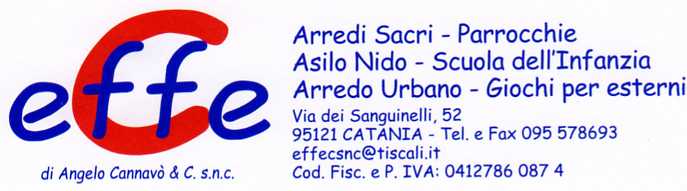 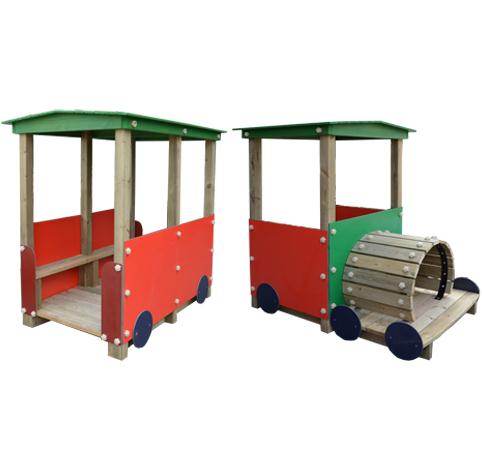 Descrizione:Trenino, gioco adatto a bambini dai 2 ai 12 anni,composto da: 1 modulo a locomotiva con tetto,tunnel, pedana e pannelli di contenimento in HPLcolorato, modulo carrozza con tetto, pedana, panca epannelli di contenimento. Dimensioni singolo modulo:200x110x150 (h).Si consiglia una zona di sicurezza di 500x400 cm euna manutenzione annuale. Tutti i nostri legni sonorealizzati in pino nordico con impregnazione ecologicaa pressione che permette una protezione ottimale eduratura del legno all'esternoCategoria : Trenini da esternoCodice: EP02052